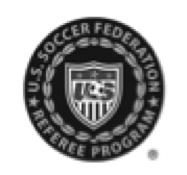 U.S. Soccer Federation Referee Program 
Referee Report 
May 2012 Complete and submit this form to the appropriate competition authorities (e.g., local league, tournament director, cup coordinator, etc.) as directed. If needed, and in addition to the U.S. Soccer Referee Report, the U.S. Soccer Supplemental Referee Report can be used for instances of referee assault, referee abuse, dismissal of team officials, sending-off offences, serious injuries, game abandonment or other substantial occurrences. Cautions/Yellow Cards:Send Offs/Red Cards:U.S. Soccer Federation Referee Program 
Supplemental Referee Report 
May 2012 For instances of referee assault or referee abuse, complete and submit this form, along with a U.S. Soccer Referee Report, to the competition authorities (e.g., local league, tournament director, cup coordinator, etc.), State President with jurisdiction for the competition and State Referee Administrator. Please see U.S. Soccer Federation Policy 531-9 for more information about misconduct towards game officials. Statement (Field limited to 1500 characters.  Use Supp2 for more dialog)):Home Team:Score:Away Team:Score:Association/League:Division/Age Group:Game Date:Referee:Grade:Assistant Referee 1:Grade:Assistant Referee 2:Grade:Fourth Official:Grade:NamePass/ID NumberTeamMisconduct TypeNamePass/ID NumberTeamMisconduct TypeName:Date:USSF ID Number:Phone Number:Email Address:Home Team:Score:Away Team:Score:Association/League:Division/Age Group:Game Date:Enter statement here - only facts, no opinions.  Include who, what, when & where.Enter statement here - only facts, no opinions.  Include who, what, when & where.Name:Date:USSF ID Number:Phone Number:Email Address: